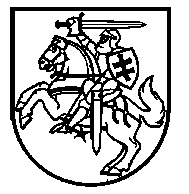 ŠIAULIŲ JOVARO PROGIMNAZIJOS DIREKTORIUSĮSAKYMASDĖL „ERASMUS+“ PROGRAMOS PROJEKTO „UGDYMO KARJERAI SISTEMOS TOBULINIMAS ŠIAULIŲ MIESTO SAVIVALDYBĖS BENDROJO UGDYMO MOKYKLOSE“ DALYVIŲ ATRANKOS VYKDYMO KOMISIJOS SUDARYMO2019 m. spalio 18 d. Nr. V-150 ŠiauliaiAtsižvelgdamas į tai, kad Jovaro progimnazija dalyvauja „Erasmus+“ programos projekte „Ugdymo karjerai sistemos tobulinimas Šiaulių miesto savivaldybės bendrojo ugdymo mokyklose“ (toliau – Projektas):1. Sudarau Projekto dalyvių atrankos vykdymo komisiją (toliau – komisija):1.1. Pirmininkas – Kristina Burbienė, direktoriaus pavaduotoja ugdymui.1.2. Sekretorius –  Vaida Petkuvienė, progimnazijos administravimo specialistė.1.3.1. Nariai:1.3.1.1. Vaida Vinogradovaitė, istorijos mokytoja,1.3.1.2. Inga Žiukienė, technologijų ir dailės mokytoja,1.3.1.3. Ineta Gavorskienė, informacinių technologijų mokytoja.2. N u s t a t a u, kad komisijos posėdis laikomas teisėtu, kai jame dalyvauja daugiau kaip pusė komisijos narių.3. Nurodau komisijai:3.1. vykdyti Projekto dalyvių atranką 2019 m. spalio 30 d. 14 val. metodiniame kabinete;3.2. vykdant atranką vadovautis Projekto paraiškoje nurodytais kriterijais:3.2.1. personalo užimtumas;3.2.2. užsienio kalbos mokėjimas;3.2.3. motyvacija dalyvauti projekto veiklose;3.2.4. suinteresuotumas projekto tematika;3.2.5. galimybės prisidėti prie ugdymo karjerai sistemos plėtros ir populiarinimo.3.3. iki 2019 m. lapkričio 1 d. el. paštu: orinta.tamutiene@siauliai.lt pateikti atrinktų Projekto dalyvių duomenis ir dokumentus Projekto darbo grupei.Direktorius Arvydas Kukanauza